ONLINE SISTEM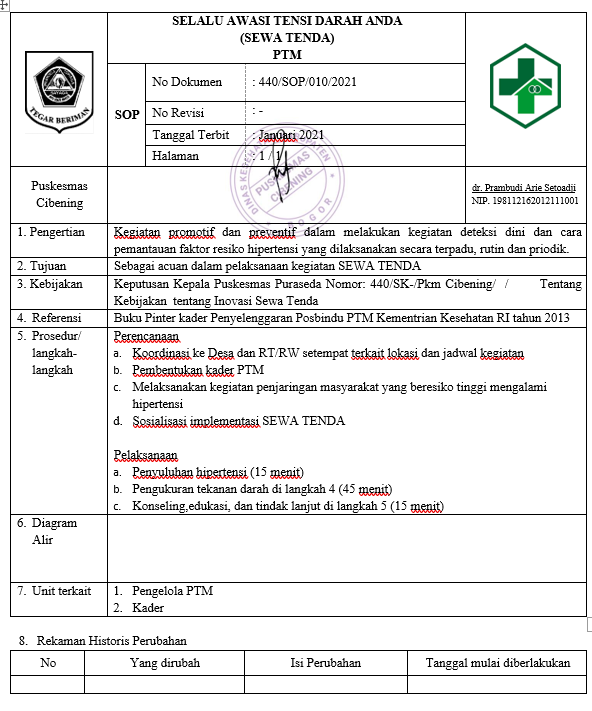 